FRANCAIS JEUDI 30 AVRILNous étions censés finaliser notre projet radio à cette date normalement, pour être prêts quand les cours reprendront, voici  un petit mémo et un exercice, défi, à faire pour tester les mécanismes de l’interview !Lisez ce récapitulatif et préparez-vous au jeu de rôle de l’interview !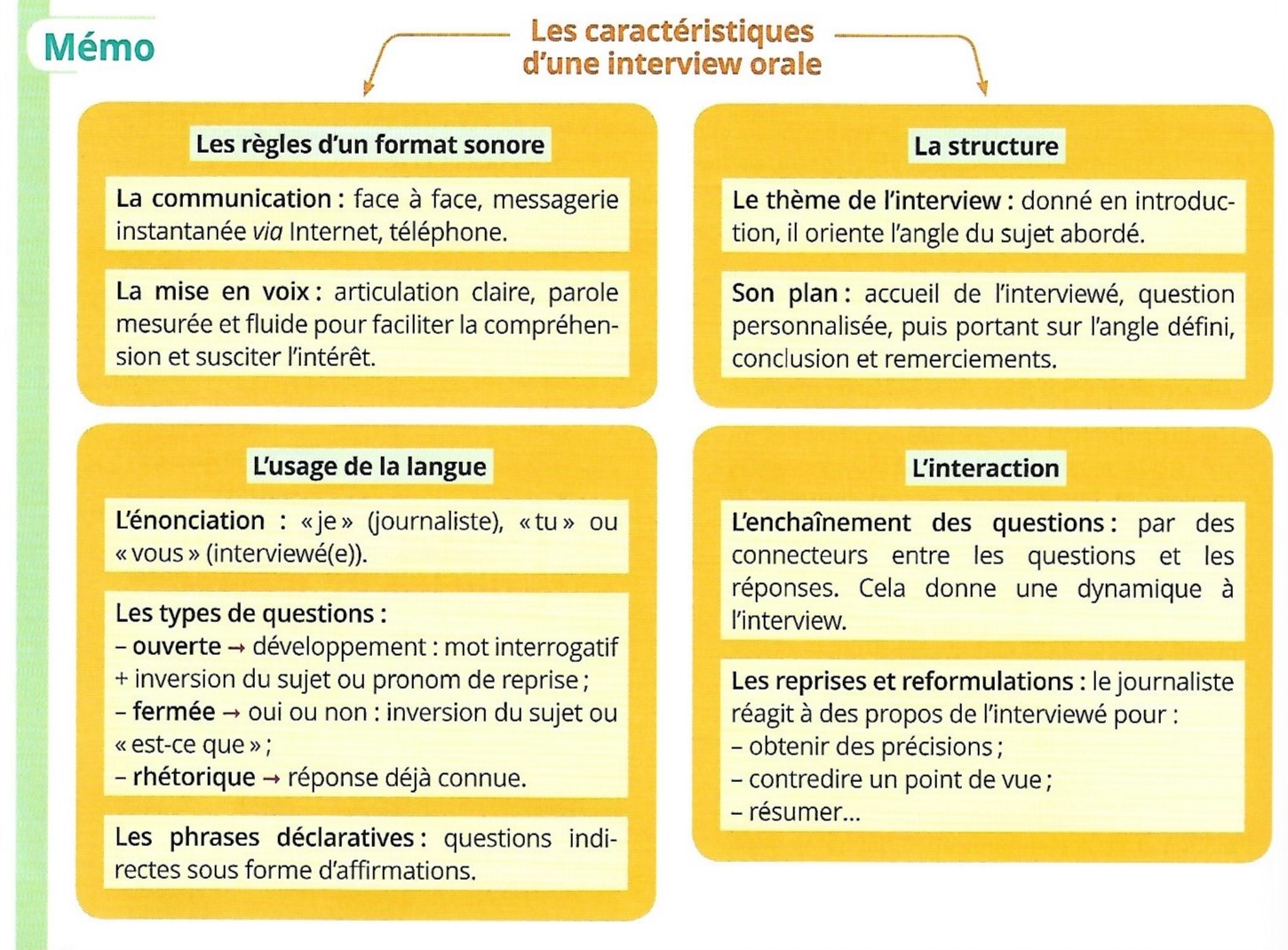 A partir des domaines que vous aurez choisis, menez une interview d’une personne qui est confinée avec vous ou si c’est trop compliqué avec un ami que vous aurez pu joindre à distance.Merci de me faire parvenir lundi par mail votre version audio, voire vidéo de cette interview discutons par mail pour le format en cas de soucis) Durée prévue : entre 2 et 5 minutes (mais c’est trrrrrrrrrrrès long 5 minutes) !Préparez 3 questions des différents types énoncées plus haut.Demandez à cette personne de passer ensuite à votre place, laissez-vous interviewer en lui préparant des questions que vous auriez adoré qu’on vous pose!Quels sont les interviews mythiques pour vous ? Sous quelle forme ?Voici un exemple ici en version écrite : 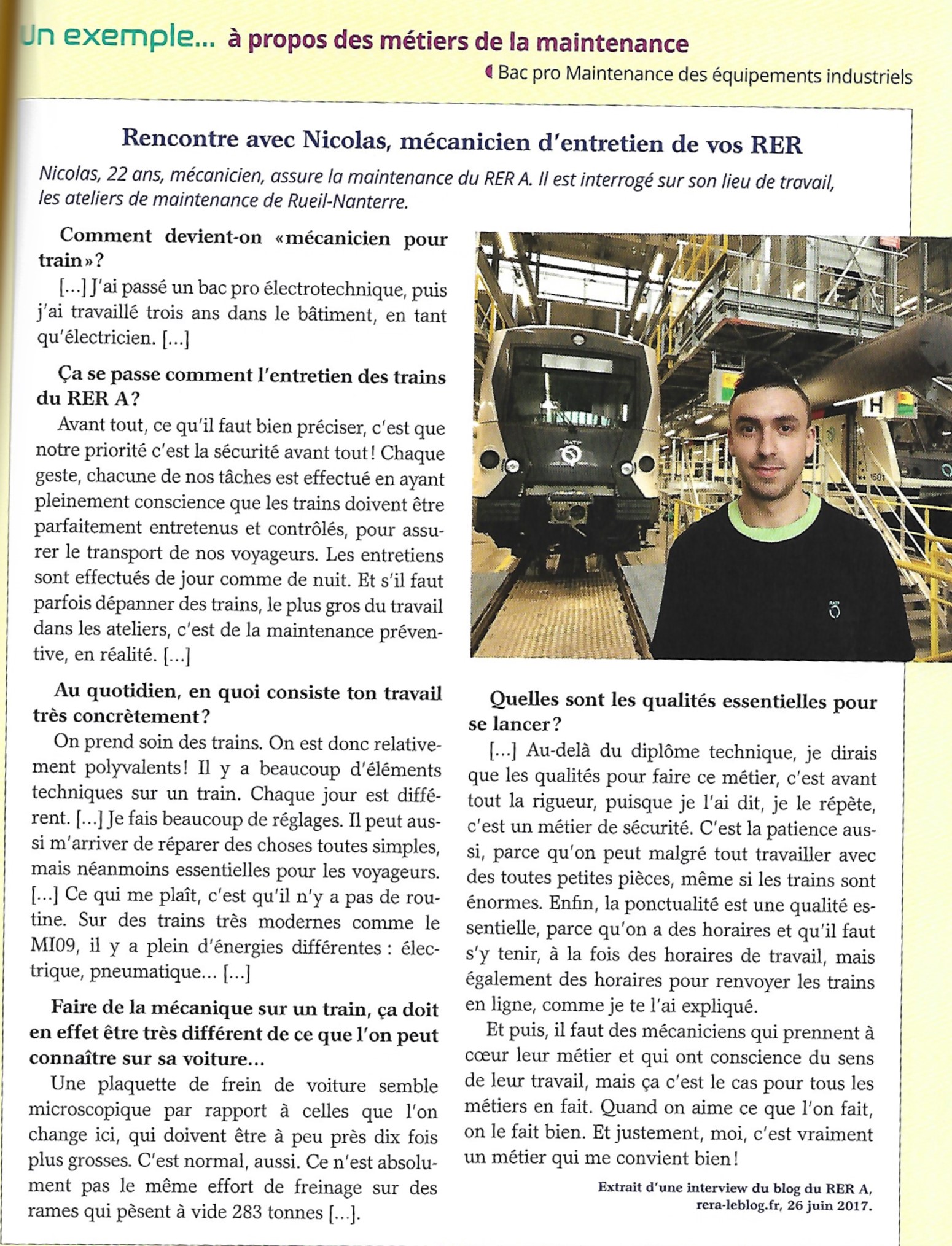 